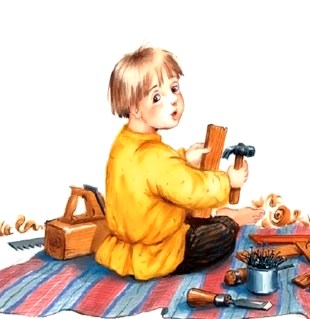 Дедушка у внука спросил:— Что ты так весел?— А я, государь, сегодня затравил своею лебедкою медведя. Спросил дед:— Разве маленького? Отвечал внук:— А вот, дедушка, как он был мал. Когда же кожу сняли, то шестеро дровни покрыли. Дед внуку сказал:— Пойди, мой друг, я тебя поцелую: хотя ты и молод, да начал хорош лгать. Внук сказал:— Еще тому, дедушка, не конец — триста почек вынули.Дед спросил:— Что так много?— Для того,- отвечал внук,- медведь триста лет жил. Ведь у них всегда бывает, что год, то почка вырастает, сто двадцать пуд сала вынули.Дед сказал:— По такой величине быть может.— А в сале нашли мешок с осьмину. Дед, вскоча, спросил:— С чем, мой друг? Отвечал внук:— С пулями, дедушка, с пулями. В триста лет Медведева веку много охотников по нем стреляло, и пули, все собравшись в одно место, заросли салом.Дед внуку сказал:-Пожалуй, мой друг, не всякому сказывай: кто не знает, так и не поверит. Когда я был в твои лета, у меня была покойная Нахалка, сильная собака, скакала за зайцем, давши промах, круг пня три раза обвилась, как змея, и, ухватя хвост в зубы, умерла. Вот тебе даю благословение, ее шкуру.-Внук спросил:— А как, дедушка, пень был толст? Старик сказал:— Охвата в три.Внук, подивяся, сказал:— Подлинно, государь-дедушка, я ваш истинный внук.